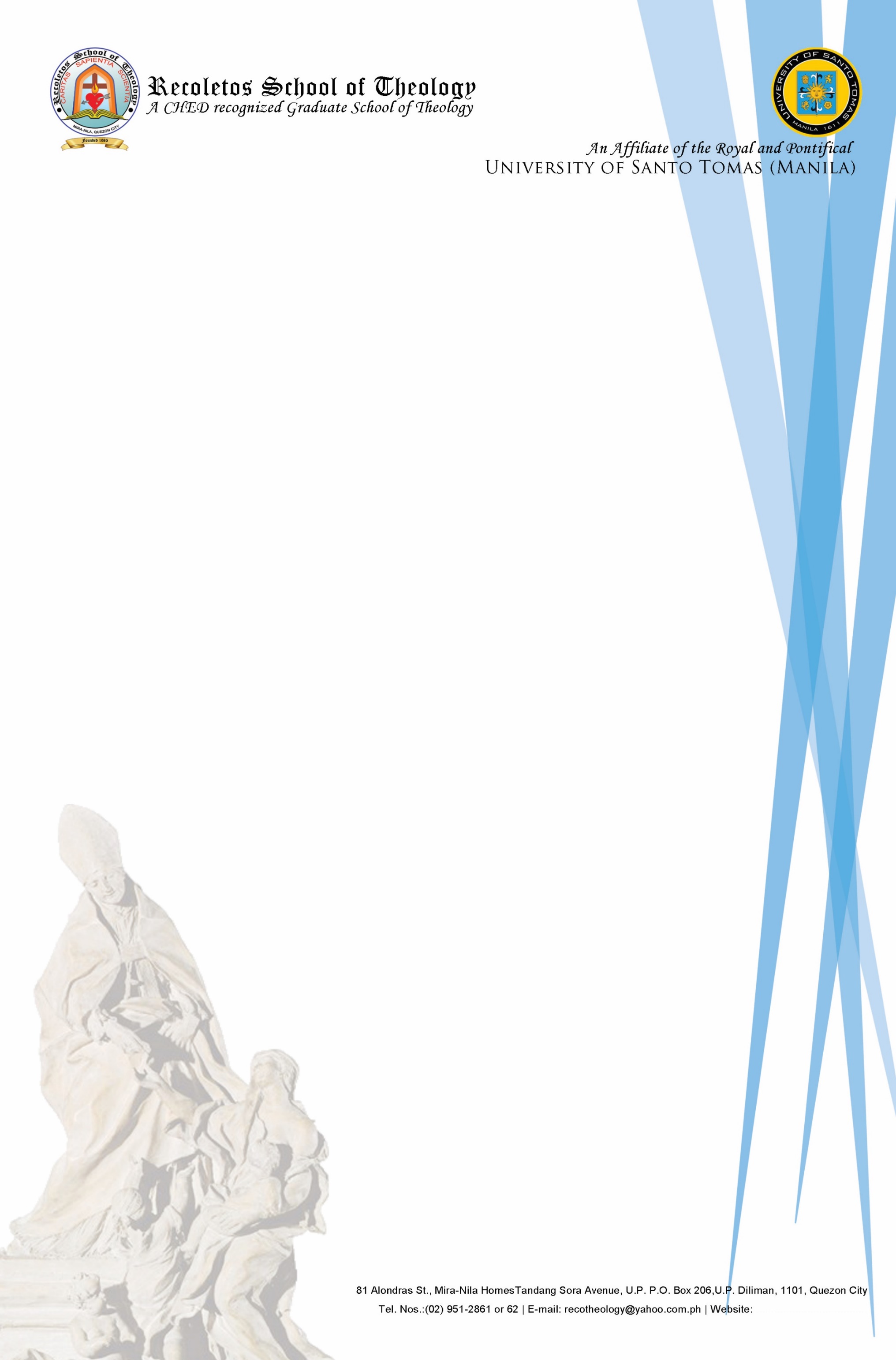 		Recoletos School of Theology, Inc.81 Alondras St., Miranila HomesCongressional Avenue Extension, Quezon CityTelephone/Fax No. 8 951-2861 to 62CHECKLIST OF REQUIREMENTSBachelor in Sacred Theology and Master of Arts in Theology ProgramsApplying for School Year: ________________________		Semester:	First 	 SecondProgram: 							Field of Study or Specialization:Baccalaureate in Sacred Theology 		Systematic Theology 	Augustinian Studies and Spirituality(STB) 					Church History		Moral TheologyMaster of Arts in Theology (MAT) 		Biblical Catechesis	OT (Hebrew) Translation to Mother TongueThesis				NT (Greek) Translation to Mother Tongue (MT)UPON APPLICATIONPlease submit this form to the RST office of records with the other requirements upon enrolment or before the opening of classes											Date SubmittedDuly accomplished RST application for admission form						__________________	One ID picture (“2x2”) 									__________________Photocopy of Original Transcript of Records (TOR) from previous school (undergraduate or graduate) and its English translation if the TOR is in a foreign language						__________________Photocopy of Original Diploma or Certificate of Graduation						__________________Letter of Recommendation from the Religious Superior, Bishop, or Superior Representative Institution		__________________Personal Essays on:Choosing RST for your theological studiesPersonal qualities as a student Projected contribution to the Church and to the society after your studies at RST	 		__________________Results of RST Entrance Test (Dean’s Office)							__________________Results of RST English Language Enhancement Program (ELEP)						__________________For international applicants, photocopies of passport and visa or Alien Certificate of registration (ACR) card.	__________________UPON ADMISSIONThe following requirement must be submitted to the RST’s Dean’s Office not later than one month after provisional admission.Original TOR (graduate or undergraduate) bearing the school seal and the original signature of the Registrar or the Dean.  __________________Honorable Dismissal from previous school attended 						                   __________________Certificate of Good Moral Character 							                   __________________Response Letter from the OAR Prior Provincial or his representative				                   ___________________________________________________				_______________________Signature of Applicant							         Date- - - - - - - - - - - - - - - - - - - - - - - - - - - - - - - -  FOR REGISTRAR’S USE - - - - - - - - - - - - - - - - - - - - - - - - - - - - Comments:_____________________________________________________________________________________________________________________________________________________________________________________________________________________________________________________________________________________________________________________________________________________________________________________________________________________________________________________________________________________________________________________Registrar’s Signature